Областная спартакиада среди несовершеннолетних21 ноября в Брянском областном губернаторском Дворце детского и юношеского творчества имени Ю. А. Гагарина состоялась XVII областная спартакиада среди несовершеннолетних, участниками которой стали более 100 подростков из 33 муниципальных образований Брянской области (в том числе и из Навлинского района), а также команда несовершеннолетних Брянской воспитательной колонии.Организаторы спортивного мероприятия — комиссия по делам несовершеннолетних и защите их прав при Правительстве Брянской области, УМВД России по Брянской области, управление физической культуры и спорта Брянской области. В рамках проведения областной спартакиады подростки перетягивали канат, играли в настольный футбол, баскетбол, дартс, прыгали на скакалке, стреляли из пневматической винтовки, участвовали в правовой викторине и автомодельном спорте, демонстрировали меткость в бросании колец.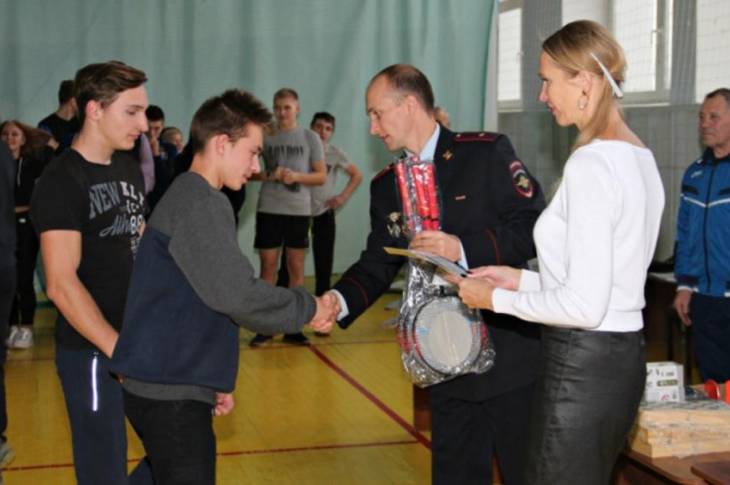 